旭ガイドボランティアの会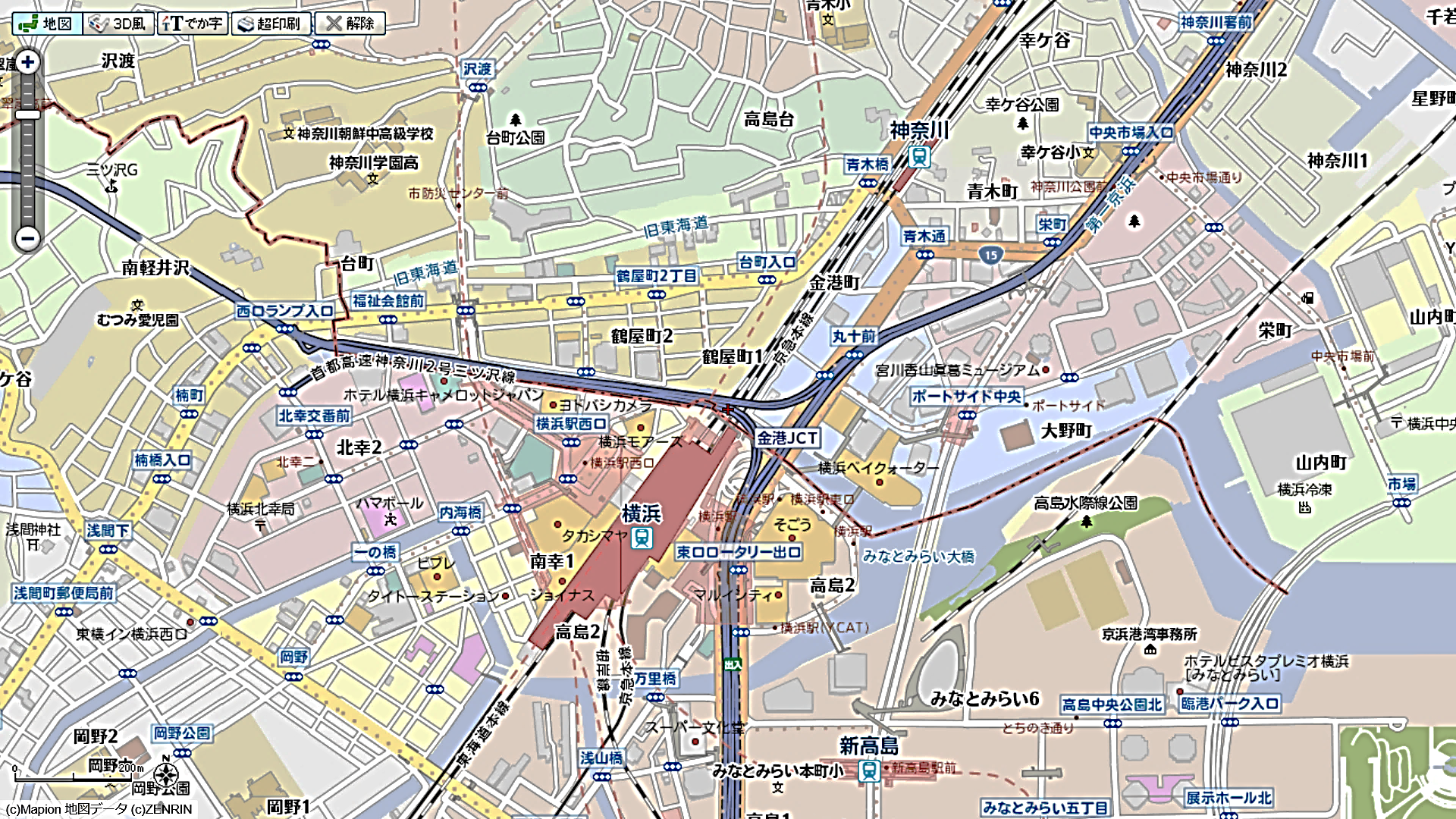 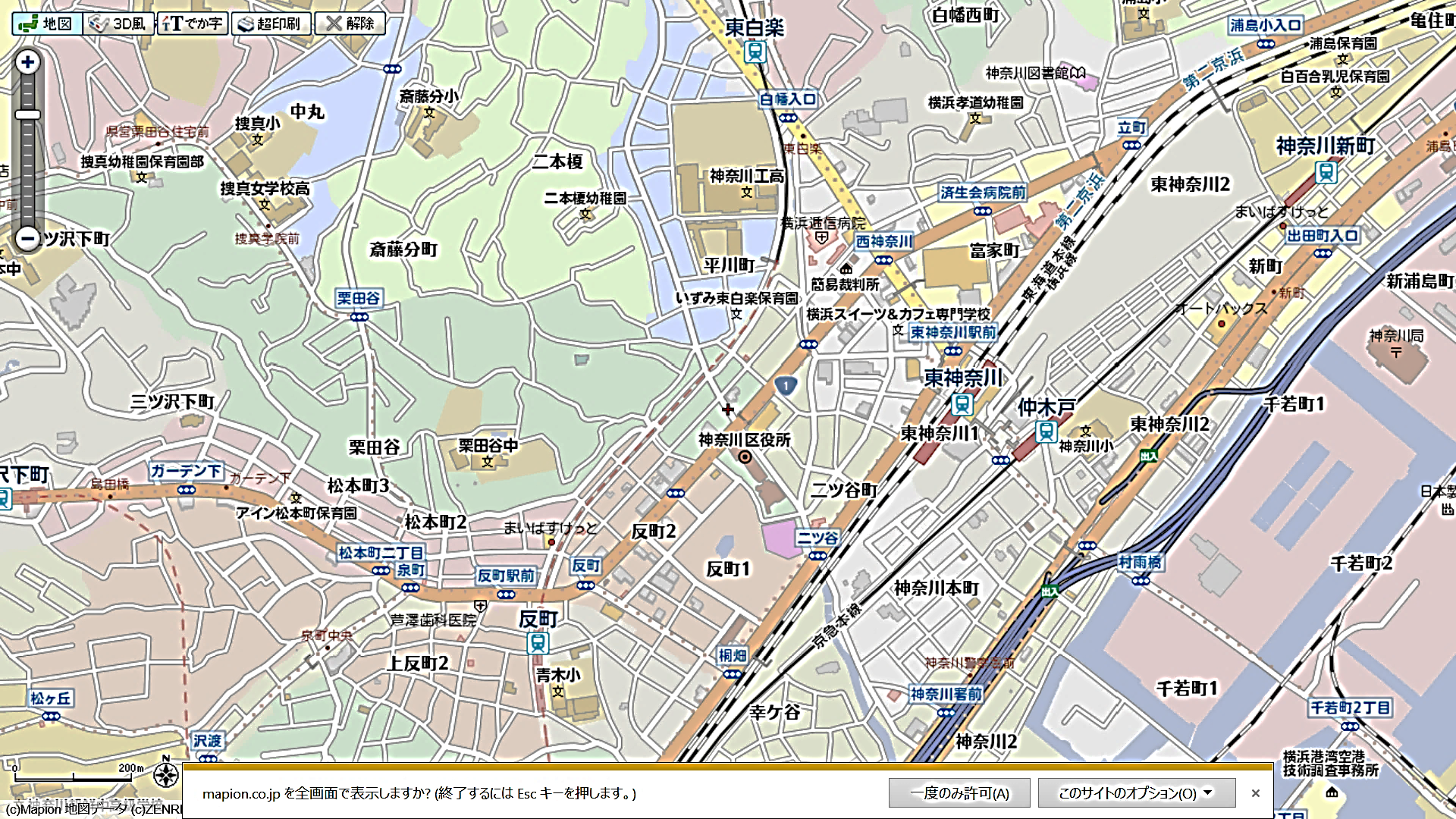 